Информационная карта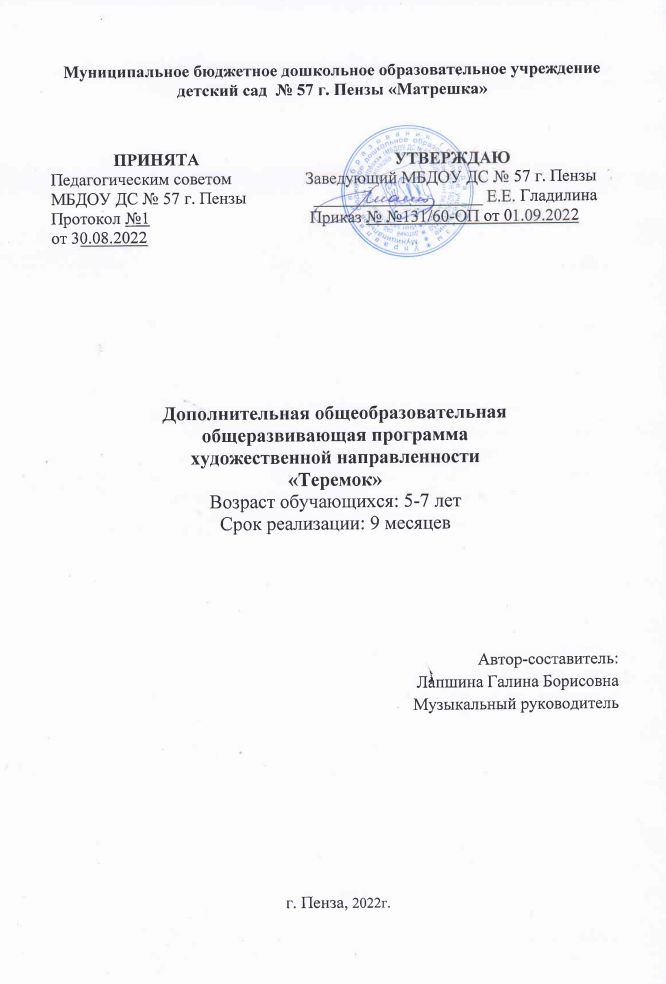                                                             Пояснительная запискаДополнительная общеобразовательная общеразвивающая программа «Теремок» (далее Программа) по содержанию является однопрофильной, по уровню освоения – ознакомительной, по форме организации - очной, групповой, по степени авторства – модифицированной.           Данная программа  апробирована и реализуется в течение 10 лет на базе МБДОУ ДС №57   г. Пензы.Программа разработана в соответствии с действующими нормативно - правовыми документами:Федеральный Закон РФ от 29.12.2012 г. № 273 «Об образовании в РФ»; Федеральный Закон от 31 июля 2020 года  № 304-ФЗ «О внесении изменений в Федеральный закон «Об образовании в Российской Федерации» по вопросам воспитания обучающихся»;Приказ Министерства образования и науки Российской Федерации от 9 ноября 2018 г. №196 «Об утверждении порядка организации и осуществления образовательной деятельности по дополнительным общеобразовательным программам; «Санитарно-эпидемиологические требования к организациям воспитания и обучения, отдыха и оздоровления детей и молодёжи», утверждённых постановлением Главного государственного санитарного врача Российской Федерации от 28.09.2020г.№28 «Об утверждении санитарных правил СП 2.4.3648-20»; Распоряжение Правительства  РФ  от 31 марта 2022 г. № 678-р  «Об утверждении Концепции развития дополнительного образования детей до 2030 г»;  Национальный проект «Образование» (утверждён Президиумом Совета при Президенте РФ по стратегическому развитию и национальным проектам (протокол от 24.12.2018 г.№16)»;Целевая модель развития региональной системы дополнительного образования детей (приказ Министерства просвещения РФ от 3 сентября 2019 г.№467); Устав МБДОУ ДС №57 г. Пензы; «Положение о дополнительной общеобразовательной общеразвивающей программе МБДОУ ДС № 57 г. Пензы».                                         Краткое введение в тему программыО том, что игра является основным видом деятельности дошкольника известно давно, и уже никто не пытается оспаривать это утверждение. Среди всех видов искусства театр – это именно то искусство, в котором основой является игра. Конечно, игра актера и игра дошкольника  не совсем одно и то же. Актер театра создает образы, опираясь на свой жизненный опыт, имея свои устоявшиеся взгляды. Дошкольник же в процессе игры подражает окружающим его взрослым, в какой- то степени экспериментирует, перебирая различные формы поведения близких ему людей.Программа поможет детям раскрыть духовный и творческий потенциал, даст реальную возможность адаптироваться  в социальной среде, позволит  решать многие проблемные ситуации, позволит  преодолеть робость, застенчивость, неуверенность в себе. Актуальность программы обусловлена тем, что в настоящее время часто наблюдается нарушение эмоциональной сферы детей, обусловленное ранним пристрастием детей к гаджетам, ограничению общения между сверстниками в дворовых играх, проявлением детской эксцентричности. А в процессе «игры в театр» можно решать задачи формирования эмоциональной стабильности ребёнка, повышения его самооценки и значимости для окружающих. Ведь отсутствие или искажение вышеперечисленных качеств существенно влияют на дальнейшее развитие личности.  Данная программа позволяет:- совершенствовать артистические навыки детей;- включать в занятия дыхательную, артикуляционную гимнастику;- использовать театральную игру, ритмопластику, что способствует развитию воображения, импровизации, фантазии;- дать детям сведения об основных средствах выразительности: мимика, жест, интонация.Новизна и отличительные особенности данной программы от уже существующих программ в этой области заключается в	применении личностного подхода,  который заключается в построении образовательного процесса с опорой на естественный процесс саморазвития задатков и творческого потенциала личности ребёнка, создания для этого соответствующих условий. Практические занятия по программе проходят в художественно-игровой форме и сгруппированы в 5-ти разделах. Программа предполагает применение широкого комплекса разнообразных приёмов, нацеленных  на  развитие творческих способностей детей,  а подбор репертуара ориентирован на их возрастные особенности.В структуру программы входят следующие разделы: «Театральная игра», «Ритмопластика», «Культура и техника речи», «Основы театральной культуры», «Работа над спектаклем». Данные разделы не имеют определённых границ и реализуются в интеграции.Педагогическая целесообразность программы объясняется тем, что она разработана с учётом современных образовательных технологий, которые отражаются в: принципах обучения (индивидуальность, доступность); формах и методах обучения (дифференцированное обучение, занятия, экскурсии (Пензенский драматический  и кукольный театр), посещение  театра с просмотром спектаклей; средствах обучения (ширма, экран, компьютер, муз. материал, книги, костюмы, атрибуты, декорации и др.); методах контроля и управления образовательным процессом (тестирование, анализ результатов). Программа направлена на раскрытие и развитие творческого потенциала ребёнка, формирование личности, независимо от степени его «талантливости». Даёт в дальнейшем реальную возможность адаптироваться ребёнку в социальной среде, позволяя ему решать многие проблемные ситуации.   	Адресат программыПрограмма «Теремок» рассчитана на детей в возрасте от 5лет до 7 лет. Дети 5 – 6 летДети данной возрастной группы на театральных занятиях усваивают первичное становление позиции «актёров». Это умение использовать невербальные средства выразительности (мимика, жест, поза) и интонирование для передачи образа героев, его эмоций, некоторых черт его характера.Дети обучаются публичному выступлению. Учатся справляться со стеснением и комплексами, неуверенности в своих силах. Система упражнений, формирующая умение владеть пятью органами чувств, помогает адаптироваться на сценической площадке и развивает произвольное внимание. Театральные занятия пятилеток – обучение основам актёрским навыкам, отношение к партнёру, культура поведения во время выступления, освоение сценическим действием и невербальным средствам контактов в условиях общения героев.В данном возрасте у дошкольников основные виды эмоций (радость, грусть и т. д.) Дети пользуются ими в процессе творческой деятельности. У детей продолжает формироваться произвольная память, произвольное запоминание и припоминание связаны с мотивацией будущего выступления.Продолжается работа по совершенствованию произвольной речи, воспитанию речевого слуха, речевого дыхания, речевого общения. Во время театральных ролевых игр осваивается построение деловых и игровых диалогов, а так же приёмы вхождения в диалог по сюжету знакомой сказки, усваиваются правила речевого этикета, умение задавать вопросы и отвечать на вопросы.Особенности данного возраста: желание поделиться информацией, обсудить её со сверстниками, стремление сделать по – своему, умение размышлять.5 лет – это возраст формирования личности ребёнка. У детей формируются высшие чувства:-интеллектуальные (чувства солидарности, удивления);-моральные (гордость, стыд, дружба, любовь);- эстетические (чувства прекрасного, героического). Дошкольники откликаются на просьбу о помощи, у них формируются нравственные нормы поведения, критичность к себе и адекватная самооценка.Основной метод работы с пятилетками – репетиционный.  Дети 6 – 7 лет.В возрасте 6 – 7 лет дети достигают высокого уровня умственного развития, включающие расчленённое восприятие, обобщённые нормы мышления, смысловое запоминание. В данном возрасте происходит переломный момент в развитии внимания, они впервые начинают сознательно управлять своим вниманием, направляют и удерживают его на определённых предметах. Этому способствуют совершенствование планирующей функции речи, которая является универсальным средством организации внимания. Дети этого возраста овладевают всеми формами устной речи, присущими взрослым. Это развёрнутое сообщение – монолог, рассказ, диалоговая речь.В данном возрасте активизируются функции воображения. Этот возраст считается сензитивным (создаются наиболее благоприятные условия) для развития фантазии.Опираясь на выше указанное, театральные занятия с детьми данного возраста строятся по двум направлениям.Первое направление предполагает продолжение (более усложнённое) работы по развитию памяти, внимания, речи, воображения. Учитывая потребность детей в движении – вводятся сценические движения на образной основе. А так   же  упражнения на снятие сценических зажимов и сценического волнения.В основном, все развивающие задания и упражнения напрямую связаны с общей творческой работой.Второе направление театральных занятий опирается на преобладание наглядно – действенного мышления 6 - 7 леток, на их любознательность, развивающуюся познавательную активность, умение выдерживать значительное волевое напряжение на пути к поставленной цели, активизацию, вначале воссоздающей функции воображения, а затем и творческой. Это первичное освоение позиции – «режиссёр». Обучение умению создавать игровое пространство на сценической площадке, композиционное размещение декораций, действий. Формирование умений оформлять творческую работу: подобрать атрибуты, элементы костюмов и декорацию.Большое место в данном направлении занимает обучение детей работать над ролью. А так  же  анализ художественного произведения, работа над текстом, обсуждение особенностей характера героев, отбор средств сценической выразительности, разработка мизансцен и т. д.Учитывая то, что ведущей деятельностью детей остаётся сюжетно – ролевая игра, вся их театральная деятельность строится на основе «Игры в театр».    Объём и сроки реализации программы:Программа рассчитана на 9 месяцев обучения, с общим количеством часов 64.     Форма реализации образовательной программы очная. Основной формой обучения является занятие-игра.      Режим  проведения занятий соответствует возрасту учащихся - 2 раза в неделю по 30 минут. Особенности организации образовательного процесса 	Уровни обучения Программа реализуется на ознакомительном (стартовом) уровне.В зависимости от решения задач, занятия делятся на следующие виды:- приобретение новых знаний (теоретических);- занятия по формированию знаний, умений, навыков (самостоятельная деятельность ребенка под руководством педагога);- проверка  знаний, умений, навыков;- комбинированные занятия (решение нескольких учебных задач).В зависимости от особенностей темы и содержания работы можно заниматься со всей группой, по подгруппам или индивидуально с каждым ребенком.Методы и формы работыФормы организации детей: групповая, подгрупповая, индивидуальная.- групповая, в которой обучающиеся рассматриваются как целостный коллектив (труппа);- подгрупповая, в которой обучение проводится с подгруппой воспитанников (три и более), имеющих общее задание и взаимодействующих между собой;- индивидуальная, используемая для работы с воспитанником по усвоению сложного материала и подготовки к индивидуальному номеру (отработка роли).Виды совместной деятельности:- занятие - знакомство – где педагог знакомит детей с новым понятием через беседу, слушание, пение, чтение литературных произведений;- занятие – беседа, на котором дети приобретают теоретические знания, иллюстрирующиеся поэтическими, прозаическими и музыкальными примерами, наглядными пособиями, презентациями с использованием мультимедийного оборудования; - занятие – игра (импровизация), которое предполагает включение дидактических, театрализованных, музыкально-ритмических,  хороводных игр;- занятие - просмотр – где педагог знакомит детей с материалом в ходе просмотров художественных, мультипликационных фильмов, театрализованных спектаклей, а дети выражают себя через художественное творчество;- занятие - постановка (репетиция) – дети осваивают структуру спектакля (сцены), разучивают новый репертуар, отрабатывают сценические номера;- занятие – спектакль (показ для родителей и сверстников) – где демонстрируются навыки детей.	Занятия строятся на постановке проблемной (нестандартной) ситуации или погружение детей в игровую ситуацию с целью создания мотивации к деятельности. Поэтапное решение проблемы и обсуждение результатов обеспечивает продуктивную деятельность и систематизацию информации.Структура занятия:приветствие, вводная беседа, мотивационный  момент;игры и упражнения на развитие речевого  аппарата (чистоговорки, скороговорки,  игровое распевание), речевого дыхания,  мимики, жестов, ритмодекламация;музыкально-ритмические, дидактические, логоритмические, театрализованные  игры и сюжетно - ролевые;знакомство с новыми произведениями,   разучивание текста;закрепление и повторение  выученных произведений;инсценировки, этюдный тренаж,  хороводы. подведение итогов занятия.Совместная деятельность детей и взрослых так же предполагает встречи с интересными людьми, творческие вечера, развлечения, досуги, праздники, музыкально-театрализованные представления, сказки-оперы, мюзиклы, смотры, конкурсы, вечера в музыкальной гостиной, посещение Пензенского драматического театра и т.д. В данном виде деятельности, кроме специфических, решаются социально-коммуникативные задачи. В самостоятельной деятельности взрослыми создаются условия для закрепления полученных детьми знаний, умений и навыков, их самовыражения через музыкально-игровую деятельность. В данном случае, с целью организации самостоятельной деятельности детей, педагог дополнительного образования осуществляет консультативную помощь воспитателям и родителям (лицам их заменяющим), дает рекомендации по организации деятельности, проводит мастер-классы, использует наглядную агитацию, расположенную на информационном стенде, проводит индивидуальные беседы, родительские собрания и т.д.)Программа основывается на следующих принципах:Принцип полноты и целостности музыкально-театрального образования детей, подразумевающий совокупность знаний, умений и навыков по всем видам театрализованной  деятельности, их органическую взаимосвязь;Принцип интеграции, позволяющий использовать в обучении средства различных видов искусства.Принцип доступности – темы занятия и содержание соответствуют возрастным особенностям детей старшего дошкольного возраста, уровню их развития и индивидуальным особенностям ребенка.Принцип системности, обеспечивающий организацию процесса музыкально-театрального образования на основе ведущих его компонентов.Цель программы: Формирование и развитие творческих способностей детей средствами музыкального театрального искусства.Задачи:1. Совершенствовать всестороннее развитие творческих способностей детей дошкольного возраста средствами театрального искусства;2. Совершенствовать артистические навыки детей в плане переживания и воплощения образа, а также исполнительские умения;3. Развивать творческую самостоятельность в создании художественного образа, используя для этой цели игровые, песенные, танцевальные импровизации,побуждая передавать настроение, характер музыки пластикой своего тела;        4. Обогащать театральный опыт ребёнка, формируя у дошкольника знания о театре, его истории, театральных профессиях, театральной терминологии;        5. Воспитывать устойчивый интерес к театрализованной деятельности, поддерживая стремление детей использовать игровые, песенные, танцевальные импровизации.Ожидаемые результаты освоения программыПредметные:Теория: знать основные театральные понятия (сцена, актёры, спектакль грим, декорации и др.), разновидности театра (драматический, театр оперы и балета, кукольный), правила поведения в театре.  Практика:	произвольно напрягать и расслаблять отдельные группы мышц, равномерно размещаться и двигаться по сценической площадке, не сталкиваясь друг с другом;самостоятельно придумать движения на заданную музыку;передавать образ героя и содержание художественного произведения мимикой, жестами и пантомимой;строить диалог с партнёром на заданную тему;	произносить скороговорки в разных темпах, шепотом и беззвучно, с разными интонациями;выразительно читать наизусть диалогический стихотворный текст, правильно и четко произнося слова с нужными интонациями;владеть комплексом артикуляционной гимнастики;делать длинный выдох при незаметном коротком вздохе, не прерывая дыхание в середине фразы и беззвучно.	подбирать атрибуты и детали к костюмам героев;придумывать сюжеты на заданные темы;сочинять этюды по сказкам;	расставлять декорации;следить за ходом спектакля и своевременно выполнять порученные задания;анализировать свое выступление и выступление товарищей с точки зрения «улучшения» и «достижения»;Метапредметные:Познавательные: у ребёнка будут сформированы устойчивый интерес к театральному искусству, желание приобретать новые знания.Регулятивные: ребёнок будет уметь прилагать волевые усилия и преодолевать  неуверенность в себе через  исполнительскую  деятельность.Коммуникативные: ребёнок научится работать в коллективе, уважать и выслушивать мнение других детей, анализировать своё выступление и выступление своих товарищей, иметь стремление доставить своей игрой радость окружающим. Личностные: ребёнок будет иметь  навыки социального поведения, будет способен проявлять эстетические чувства и творческую активность в театральной деятельности.Учебный планУчебно-тематический планСодержаниеРаздел 1.  «Театральная игра» Этот раздел направлен на развитие игрового поведения, эстетического чувства, способности творчески относится к любому делу, уметь общаться со сверстниками и взрослыми людьми в различных жизненных ситуациях. Театральная игра развивает   внимание и наблюдательность, воображение и фантазию, произвольную память и быстроту реакции, умение ориентироваться в окружающей обстановке и согласовывать свои действия с партнёрами, активизировать мыслительный процесс, воспитывать смелость и находчивость. Использование театральных игр способствует более быстрой и лёгкой адаптации детей к школе. В этот раздел так же входят игры на действия с воображаемыми предметами, которые способствуют развитию чувства правды и веры в вымысел.  Раздел 2. «Ритмопластика» В этот раздел включены комплексные ритмические, музыкальные, пластические игры и упражнения, призванные обеспечить развитие естественных психомоторных способностей дошкольников, обретение ими ощущения гармонии своего тела с окружающим миром, развитие свободы и выразительности телодвижений. Занятия ритмопластикой способствуют развитию двигательных способностей детей (ловкости, подвижности, гибкости, выносливости), пластической выразительности (ритмичности, музыкальности, быстроты реакции, координации движений) и воображения (способность к пластической импровизации).Раздел 3.  «Культура и техника речи»Данный раздел включает  упражнения 3-х видов:•	дыхательные и артикуляционные упражнения.•	дикционные и интонационные упражнения.•	творческие игры со словом.Игры и упражнения данного раздела направлены на развитие дыхания и свободы речевого аппарата, на формирование умения владеть правильной артикуляцией, чёткой дикцией, разнообразной интонацией, логикой речи и орфоэпией. Скороговорки и игры со словом, развивают связную образную речь, творческую фантазию, воображение, умение сочинять небольшие рассказы и сказки, подбирать простейшие рифмы, расширяющие словарный запас. Раздел 4. – «Основы театральной культуры»Материал, собранный здесь призван обеспечить условия для овладения детьми элементарными знаниями и понятиями, профессиональной терминологией театрального искусства. Основные темы четвертого раздела:•	Особенности театрального искусства.•	Виды театрального искусства.•	Рождение спектакля.•	Театр снаружи и изнутри.•	Культура зрителя.Раздел 5. – «Работа над спектаклем».Это заключительный этап, который включает в себя совместную творческую деятельность детей и взрослых и базируется на авторских сценариях. Совместная творческая деятельность вовлекает в процесс постановки даже недостаточно активных детей, помогая им преодолевать застенчивость и зажатость. Работа над спектаклем требует не только серьёзного отношения и творческого подхода, но и огромного терпения.Комплекс организационно – педагогических условийКалендарный учебный графикФормы аттестации и система оценки результативности обучения по ПрограммеФормы аттестации: наблюдение, опрос, тестирование, контрольное задание, выступление перед родителями, показ открытых занятий в конце года.Для оценивания результативности обучения по программе используются следующие показатели: теоретическая подготовка учащихся, практическая подготовка, общеучебные умения и навыки (метапредметные результаты), личностное развитие учащихся в процессе освоения дополнительной образовательной программы.Применяется 3 - бальная шкала (низкий уровень: 1балл, средний уровень: 2 балла, высокий уровень: 3 балла).Культура и техника речиВысокий уровень: понимает главную идею литературного произведения, поясняет своё высказывание; даёт подробные словесные характеристики своих героев; творчески интерпретирует единицы сюжета на основе литературного произведения.Средний уровень: понимает главную идею литературного произведения, даёт словесные характеристики главных и второстепенных героев; выделяет и может охарактеризовать единицы литературного произведения.Низкий уровень: понимает произведение, различает главных и второстепенных героев, затрудняется выделить литературные единицы сюжета; пересказывает с помощью педагога. Основы театральной культурыВысокий уровень: проявляет устойчивый интерес к театральной деятельности; знает правила поведения в театре; называет различные виды театра, знает их различия, может охарактеризовать театральные профессии.Средний уровень: интересуется театральной деятельностью; использует свои знания в театрализованной деятельности.Низкий уровень: не проявляет интереса к театральной деятельности; затрудняется назвать различные виды театра.Работа над спектаклемВысокий уровень: проявляет инициативу, согласованность действий с партнёрами, творческую активность на всех этапах работы над спектаклем.Средний уровень: проявляет инициативу, согласованность действий с партнёрами в коллективной деятельности.Низкий уровень: не проявляет инициативы, пассивен на всех этапах работы над спектаклем.Оценивание результативности обучения проводится 2 раза в год: на вводном занятии в начале учебного года, и в конце года по итогам реализации программы.Используются следующие формы контроля: итоговые занятия, участие в концертах и в конкурсах. Контроль осуществляется регулярно в конце реализации каждого раздела Программы.                                              Условия реализации программыМатериально – технические ресурсы:1. Музыкальный зал.2. Детские хохломские стулья.3. Детские столы.4. Экран.5. Колонки (звуковые).6. Микрофоны.7. Мольберт8. Пианино9. Ширма театральная10.Инвентарь для декораций.Информационные ресурсы: оргтехника, интернет ресурсы.1. Компьютер.2. Флеш – накопитель (USB).3. Интернет - соединение.Расходные материалы (приобретаются учащимися самостоятельно)1. Шапочки2. Маски3. Костюмы4. Ткань5. Парики6. Грим7. Театральные реквизиты: бусы, веер, клоунские носики, платки, корзинки и др. Кадровые ресурсы: музыкальный руководитель.                              Воспитывающая деятельностьПриоритетной задачей в  сфере воспитания  детей является развитие высоконравственной личности, разделяющей  традиционные духовные ценности, обладающей актуальными знаниями и умениями, способной реализовать свой потенциал в условиях современного общества, готовой к мирному созиданию и защите Родины. Общая цель воспитания - личностное развитие учащихся, проявляющееся:1) в усвоении ими знаний основных норм, которые общество выработало на основе общественных ценностей;2)   в развитии их позитивных отношений к этим общественным ценностям;  3) в приобретении ими соответствующего этим ценностям опыта поведения, опыта применения сформированных знаний и отношений на практике.  Воспитательная работа в рамках программы «Теремок»  реализуется в соответствии с календарным планом воспитательной работы, который разрабатывается на основе рабочей программы  воспитания МБДОУ ДС №75 г. Пензы и  включает следующие направления:гражданско-патриотическое и правовое воспитание;духовно-нравственное, эстетическое воспитание;физическое воспитание и формирование культуры здоровья;экологическое воспитание;популяризация научных знаний и профессиональное самоопределение;культура семейных ценностей.Направления воспитательной работы соотносятся с направленностью и содержанием образовательной программы «Теремок».                                             Список литературы:Литература для педагогов:1. Антипина А.Е. Театрализованная деятельность в детском саду: методическое пособие для воспитателей и учителей.- М. Творческий центр, 2003. – 143с.2. Акулова О. Театрализованные игры. Дошкольное воспитание, 2005.- №4.3. Артёмова Л.В. Театрализованные игры дошкольников. М., Просвещение, 1991.4. Веракса Н.Е. Диалектическое мышление и творчество. Вопросы психологии. – 1990 №4.стр. 5 -9.5. Выготский Л.Н. Воображение и творчество в дошкольном возрасте. – СПб.: Союз,1997.- 92 стр.6. Иванова Г.П. Театр настроений. Коррекция и развитие эмоционально – нравственной сферы у дошкольников.- М.: Скрипторий 2003, 2006. – 88с.7. Жукова Е.С. Динамика становления творческих способностей на протяжении дошкольного и младшего школьного возраста. – М.,2000. – 423с.8. Зимина И. Театр и театрализованные игры в детском саду. Дошкольное воспитание, 2005. - №4.9. Картамышева А.И. Музыкально – театральная деятельность, как средство развития художественно – исполнительских навыков у детей дошкольного возраста. – Минск: МГИ, 2008. – 67с.10. Копосова М.В. Развитие творческого потенциала детей средствами театрального искусства: Автореф. дис. канд. пед. наук. – М., 1994.11. Лопухина И.С. Логопедия – речь, ритм, движение: Пособие для логопедов и родителей. – СПб.: Дельта, 199. – 256с., ил.12. Маханёва М.Д. Театрализованные занятия в детском саду: Пособие для работников дошкольных учреждений. – М.: ТЦ  «Сфера», 2001. – 128с.13. Мерзлякова С.И. Волшебный мир театра. М., Институт повышения квалификации работников образования, 1995.14. Мигунова Е.В. Театральная педагогика в детском саду, ТЦ «Сфера», 2009.15. Петрова Т.И., Сергеева Е.Л., Петрова Е.С. Театрализованные игры в детском саду: Пособие для работников дошкольных учреждений. – М.: Школьная пресса, 2000.- 153с.16. Рокитянская Т.А. Воспитание звуком. Музыкальные занятия с детьми от3 до 9 лет – Ярославль: Академия развития: Академия холдинг, 2002, - 128с.17. Сорокина Н. Театральные занятия в детском саду. Дошкольное воспитание – 2002 - №7 -12. С.21-28. Дошкольное воспитание. – 2003. - №1- 4. С. 33 – 36.18. Сорокина Н.Ф., Миланович Л.Г. Программа «Театр – творчество – дети» - М.: МИОО, 1995.19. Фольклор – музыка – театр: Программы и конспекты занятий для педагогов дополнительного образования, работающих с дошкольниками: Программно – методическое пособие. Под редакцией Мерзляковой С.И.- М.: Владос, 1999.20. Щёткин А.В. Театральная деятельность в детском саду. – Москва: Мозаика – синтез, 2010. – 128с.21. Зацепина М.Б. Развитие ребёнка в театрализованной деятельности.- М.: ТЦ. Сфера, 2010. – 128с.22. Кислова Т.Р. По дороге к азбуке. Москва БАЛАСС, 2019.- 480с.                                      Литература для учащихся и родителей:1. Богачёва Н.И., Тихонова О.Г. Организация досуга в семье. М., Академия, 2001, 208с.2. Додокина Н.Д., Евдокимова Е.С. Семейный театр в детском саду, Мозаика – Синтез, 2008 год.3. Короготский З.Я. Ваш театр. – М.: Знание, 1984. 80с.4. Михайлова М.А., Горбина Е.В. Поём, играем, танцуем дома и в саду. Популярное пособие для родителей и педагогов. Ярославль: «Академия развития»,1998.- 240с.5. Алексеевская Н.А. Домашний театр. Пособие для родителей и воспитателей. Серия «Через игру – к совершенству». – М.: «Лист»,2000. 192с. 6. Белкина В.Н., Васильева Н.Н, Ёлкина Н.В. Дошкольник. Обучение и развитие. Воспитателям и родителям. Ярославль: «Академия развития», 1998. – 256с.7. Липатникова Т.Н. Праздник начинается. Ярославль: «АКАДЕМИЯ РАЗВИТИЯ». 2001. – 224с8. Русские народные потешки, считалки, песенки.9. Ульева Е.А. Сценарии сказок для интерактивных занятий с детьми. Москва «ВАКО» 2014.10. Поляк Лора Театр сказок. Санкт – Петербург «ДЕТСТВО – ПРЕСС» 2009.11. Михайлова М.А., Горбина Е.В. Поём, играем, танцуем дома и в саду. Ярославль «АКАДЕМИЯ РАЗВИТИЯ» 1997.12. Шорыгина Т.А. Поэтические сказки. М.:ТЦ Сфера, 2015. – 96с.13. Горбина Е.В., Михайлова М.А. Игры, песенки и танцы для детских праздников. Ярославль Академия развития; Владимир: ВКТ, 2009.- 192с.14. Артёмов В.В. Деятели искусства и литературы. Москва ОЛМА Медиа Групп, 2013. – 48 с:ил. 15. Евреинов Н.Н. Что такое театр. ТОО «фирма «ЛИНКА – ПРЕСС», 1997.Наименование образовательного учреждения, реализующего образовательную программуМуниципальное бюджетное дошкольное образовательное учреждение детский сад №57          г. Пензы  «Матрёшка»Адрес учреждения440023 г. Пенза, ул. Ново-Казанская, 10Б тел. 69-53-04 e-mail: detsad57@gmail.comПолное название программыДополнительная  общеобразовательнаяобщеразвивающая программа «Теремок»Возраст детей, на которых рассчитана программа5 -7 летСрок реализации программы9 месяцевКоличество детских объединений, занимающихся по данной программе2 группыСведения об авторах (Ф.И.О., уровень квалификации, должность автора образовательной программы)Лапшина Галина Борисовна, музыкальный руководитель первой квалификационной категорииХарактеристика программыХарактеристика программыпо типовому признакумодифицированнаяпо основной направленностихудожественнаяпо уровню освоенияознакомительныйпо образовательным областямхудожественно-эстетическое развитиепо целевым установкамразвивающая творческие способности детей средствами музыкального театрализованного искусствапо формам организации содержанияОднопрофильнаяРезультаты реализации программыК концу года  дети должны знать:виды театров (драматический, кукольный, театр оперы, театр балета и пр.);театральные понятия (театр, сцена, спектакль, актер, режиссер, аплодисменты и пр.);правила поведения в театре.К концу года  дети должны уметь:произвольно напрягать и расслаблять отдельные группы мышц;	равномерно размещаться и двигаться по сценической площадке, не сталкиваясь друг с другом;самостоятельно придумать движения на заданную музыку;передавать образ героя и содержание художественного произведения мимикой, жестами и пантомимой;строить диалог с партнёром на заданную тему;	произносить скороговорки в разных темпах, шепотом и беззвучно, с разными интонациями;выразительно читать наизусть диалогический стихотворный текст, правильно и четко произнося слова с нужными интонациями;владеть комплексом артикуляционной гимнастики;делать длинный выдох при незаметном коротком вздохе, не прерывая дыхание в середине фразы и беззвучно.	подбирать атрибуты и детали к костюмам героев;придумывать сюжеты на заданные темы;сочинять этюды по сказкам;	расставлять декорации;следить за ходом спектакля и своевременно выполнять порученные задания;анализировать свое выступление и выступление товарищей с точки зрения «улучшения» и «достижения»;№ п/пВид занятияТеорияПрактикаИтого1.Вводное занятие0,5ч.0,5ч.1 ч.2.Театральная игра3 ч.7ч.10 ч.3.Ритмопластика3 ч.10 ч.13 ч.4.Культура и техника речи2 ч.12 ч.14ч.5.Основы театральной культуры2 ч.13 ч.15 ч.6.Работа над спектаклем2ч.8ч.10ч.7.Диагностика0,5ч.0,5ч.1 ч.             Итого в год             Итого в год13ч.51ч.64 ч.№ п/пНаименование темыВсего часовИз нихИз нихФорма контроля№ п/пНаименование темыВсего часовТеория Практика Форма контроля1.Вводное занятие10,50,5Диагностика2.Раздел 1. Основы театральной культуры1.1.Театральная терминология20,51,51.2. Виды театрального искусства2111.3.Театральные профессии2111.4. Культура поведения в театре20,51,51.5. Итоговое мероприятие 22Текущий и промежуточный контроль3.Раздел 2. Основы  театрального  мастерства2.1.Понимать эмоциональное состояние человека20,51,52.2.Артистические навыки, исполнительские умения4132.3.Создавать образы с помощью пластических движений51,53,5Итоговое мероприятие33Промежуточный контроль4.Раздел 3. Культура техники речи3.1.Упражнять артикуляционный аппарат3123.2.Развивать речевое дыхание, фонематический слух2113.3.Улучшать чёткость дикции30,52,53.4.Разыгрывать несложные представления по знакомым литературным сюжетам, используя (мимику, жесты, интонацию)6243.5. Итоговые мероприятия22Промежуточный контроль5.Раздел 4. Театральная деятельность4.1.Поддерживать желание участвовать в спектаклях, сценках, инсценировках41,52,54.2.Развивать способность импровизировать при создании образа с помощью выразительных средств4134.2.Воспитывать чувство удовлетворённости от совместной работы41,52,54.3.Итоговое мероприятие22Промежуточный контроль6.Раздел 5. Игры5.1.Игры - превращения20,51,55.2.Музыкальные игры30,52,55.3.Игра со словами20,51,55.4.Итоговое мероприятие11Текущий и промежуточный контроль7.Диагностика10,50,5Итоговая диагностика Всего:641351НаименованиеДисциплиныНаименованиеДисциплиныВремя проведения занятияФормаКол-во учебных часов(академ.)Место проведенияМесто проведения«Теремок»«Теремок»16.00-16.25(вторник четверг)Групповая64Музыкальный залМузыкальный зал Объем нагрузки  (во вторую половину дня): Объем нагрузки  (во вторую половину дня): Объем нагрузки  (во вторую половину дня): Объем нагрузки  (во вторую половину дня): Объем нагрузки  (во вторую половину дня): Объем нагрузки  (во вторую половину дня):Максимальный объем нагрузки на одном занятии Максимальный объем нагрузки на одном занятии Максимальный объем нагрузки на одном занятии Максимальный объем нагрузки на одном занятии Максимальный объем нагрузки на одном занятии 25 минутМаксимальный объем нагрузки в неделюМаксимальный объем нагрузки в неделюМаксимальный объем нагрузки в неделюМаксимальный объем нагрузки в неделюМаксимальный объем нагрузки в неделю50 минутМаксимальный объем нагрузки в месяцМаксимальный объем нагрузки в месяцМаксимальный объем нагрузки в месяцМаксимальный объем нагрузки в месяцМаксимальный объем нагрузки в месяц200 минут